VSTUPNÍ ČÁSTNázev komplexní úlohy/projektuVýroba dýh a dýhových sesazenekKód úlohy82-u-3/AA65Využitelnost komplexní úlohyKategorie dosaženého vzděláníH (EQF úroveň 3)L0 (EQF úroveň 4)M (EQF úroveň 4)Skupiny oborů82 - Umění a užité uměníVazba na vzdělávací modul(y)Výroba dýh a dýhových sesazenekŠkolaStřední škola stavebních řemesel Brno-Bosonohy, příspěvková organizace, Pražská, BrnoKlíčové kompetenceKompetence k učení, Kompetence k pracovnímu uplatnění a podnikatelským aktivitámDatum vytvoření01. 03. 2019 18:29Délka/časová náročnost - Odborné vzdělávání16Délka/časová náročnost - Všeobecné vzděláváníPoznámka k délce úlohyRočník(y)2. ročníkŘešení úlohyindividuální, skupinovéDoporučený počet žáků20Charakteristika/anotaceKomplexní úloha si klade za cíl naučit žáky rozlišovat základní druhy dýh, způsoby jejich výroby, druhy a způsoby výroby dýhových sesazenek.JÁDRO ÚLOHYOčekávané výsledky učeníŽák:charakterizuje jednotlivé druhy dýhpopíše způsoby výroby dýhvyjmenuje a popíše druhy sesazenek a způsoby sesazováníprakticky sesadí dýhovou sesazenkuSpecifikace hlavních učebních činností žáků/aktivit projektu vč. doporučeného časového rozvrhuUčební činnosti žáků:vyjmenuje rozdělení dýh a způsoby výroby dýhycharakterizuje sesazenky a vyjmenuje druhy a způsoby výroby sesazování dýh popíše postup výroby jednotlivých druhů dýh a sesazenekDoporučený časový rozvrh:2. ročník (16 hod):Doporučený časový rozvrh činí 4 vyučovací hodiny.sleduje prezentaci na dané téma a reaguje na dotazy vyučujícího;Doporučený časový rozvrh činí 2 vyučovací hodiny.charakterizuje druhy dýh dle způsobu výrobyDoporučený časový rozvrh činí 4 vyučovací hodiny.používá á postupy výroby dýhDoporučený časový rozvrh činí 2 vyučovací hodiny.charakterizuje způsoby sesazováníDoporučený časový rozvrh činí 4 vyučovací hodiny.navrhne postup sesazování dle zvoleného způsobuMetodická doporučeníKomplexní úloha může být využita v rámci předmětu materiály, technologie a odborný výcvik.slovní metody:odborný výklad s prezentacípřímé vyučování:přednes s použitím audiovizuální techniky a odborné literaturyhodnocené domácí úkolyZpůsob realizaceteoreticko-praktická forma výukyúloha bude řešena v učebně, školních dílnáchPomůckyUčební pomůcky nezbytné pro zdárnou realizaci úkolupro žáka:různé rýsovací potřeby; předlohy (skutečné modely sezazenek a vzorky dýh, , fotografie atp.); pro učitele a technické vybavení:učebna s potřebným vybavenímdílna s potřebným vybavením pro relizaci praktického sesazení dýhovou sesazenkoupočítač s připojením k internetudataprojektorvizualizérvzorky dýh a sesazenekVÝSTUPNÍ ČÁSTPopis a kvantifikace všech plánovaných výstupůMetody slovní:odborný výklad s prezentacíPřímé vyučování:odborný výklad vyučujícího s prezentací (vzorky dýh a sesazenek) , odborná literaturaSamostatná práce žáků:zpracování vlastní prezentace na zadané témavlastní prezentace před třídouuplatnění dosažených znalostí žáků v učivu (diskuze, písemná práce, ústní zkoušení)Kritéria hodnoceníProspěl – neprospěl1 – 100 %  správného řešení samostatné práce, testu a provedení sesazenky2 – 87 % správného řešení samostatné práce, testu a provedení sesazenky3 – 73 %, správného řešení samostatné práce, testu a provedení sesazenky4 – 58 % správného řešení samostatné práce, testu a provedení sesazenkyhranice úspěšnosti zkoušky – 43 % správného řešení samostatné práce, testu a provedení sesazenkyProspěl: samostatné předvedení orientace v učivu písemnou nebo ústní formou, komplexní řešení vlastní prezentace nebo seminární práce včetně grafické úpravyNeprospěl: neorientuje se v učivu, písemné nebo ústní úkoly řeší jen s pomocí učitele, jeho řešení vlastní prezentace má po obsahové stránce větší závady, neúspěšné provedení sesazenkyDoporučená literaturaKŘUPALOVÁ Zdeňka, Technologie, pro 1. ročník SOU oborů zpracování dřeva, Sobotáles, ISBN: 80-85920-74-3KŘUPALOVÁ Zdeňka, Technologie II, pro 2. ročník SOU oboru truhlář pro výrobu nábytku, Sobotáles, ISBN: 80-85920-91-3PoznámkyObsahové upřesněníOV RVP - Odborné vzdělávání ve vztahu k RVPPřílohyZADANI-Dyhy.docxZADANI-dyhove-sesazenky.docxRESENI-dyhy.docxRESENI-dyhove-sesazenky.docxTEST-dyhy.docxMateriál vznikl v rámci projektu Modernizace odborného vzdělávání (MOV), který byl spolufinancován z Evropských strukturálních a investičních fondů a jehož realizaci zajišťoval Národní pedagogický institut České republiky. Autorem materiálu a všech jeho částí, není-li uvedeno jinak, je Jana Božeková. Creative Commons CC BY SA 4.0 – Uveďte původ – Zachovejte licenci 4.0 Mezinárodní.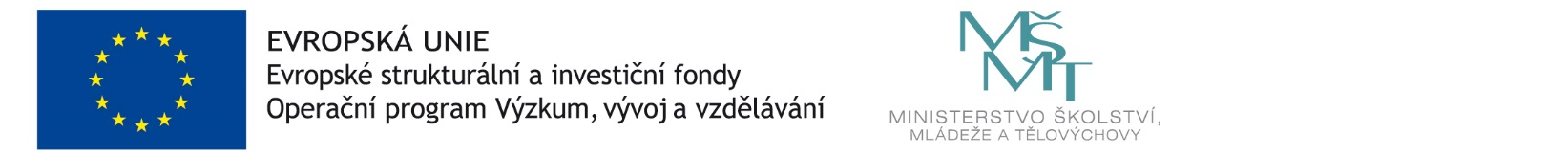 